АДМИНИСТРАЦИЯПРИСТЕНСКОГО РАЙОНА КУРСКОЙ ОБЛАСТИКонсультанту по связям с общественностью и  координации деятельности политических  партий и   общественных объединений  Администрации Пристенского района Курской  области Андреевой Е.К.26.02.2019 год Служебная ( информационная записка)                                   Уважаемая Екатерина Константиновна!        Во исполнение п.2.10.1 протокола заседания Правительственной комиссии по профилактике правонарушений от 16 декабря 2016 года прошу  разместить на официальном сайте  Адмиенистрации Пристенского района в разделе « Новости. События»,  подразделе «Межведомственная комиссия по профилактике преступлений и иных  правонарушений», годовой отчет за 2018 год  «О ходе реализации и оценки эффективности муниципальной программы «Профилактика правонарушений в Пристенском районе  Курской области на 2017 – 2019 годы».Приложение: Годовой отчет  на 8 листах. Секретарь  Межведомственной комиссии по профилактике правонарушений в Пристенском районе  Курской области                                                                           О.А.Прокопов                                                        ОТЧЕТ  об  исполнении Муниципальной программы Пристенского района Курской области«Профилактика правонарушенийв Пристенском районе Курской области на 2017 – 2019 годы»  за 2018 год      За отчетный период Администрацией Пристенского района Курской области осуществлялась реализация мероприятий в рамках муниципальной программы Муниципальная программа  Пристенского района Курской области «Профилактика правонарушений в  Пристенском районе Курской области на 2017-2019 годы» (далее – Программа) включает в себя 2 подпрограммы:-  «Управление муниципальной программой и обеспечение условий реализации» муниципальной программы «Профилактика правонарушений в Пристенском районе Курской области. -   «Обеспечение правопорядка на территории муниципального образования» муниципальной программы «Профилактика  правонарушений в Пристенском районе Курской области Муниципальная программа  Пристенского района Курской области «Профилактика правонарушений в  Пристенском районе Курской области на 2017-2019 годы » принята постановлением от 27.10.2016.№ 580. (в ред. от 29.09.2017 г № 621-па, от 29.12.2017 г.№ 871-па, от 26 ноября 2018г. № 641-па):Подпрограмма «Управление муниципальной программой и обеспечение условий реализации» муниципальной программы «Профилактика правонарушений в Пристенском районе Курской области на 2017-2019 годы» Подпрограмма имеет следующую цель: Обеспечение деятельности комиссии по делам несовершеннолетних и защите их прав Пристенского района за счет субвенции, предоставляемой из областного бюджета средств.     За  2018 год в соответствии с планом работы проведено 19 заседаний комиссии (в т.ч. одно расширенное), на которых рассмотрено 28 общепрофилактических вопросов. Рассмотрено 136  административных протоколов на родителей, 46 административных протоколов на несовершеннолетних. Ответственным секретарем комиссии за период 2018  года была проведена  следующая работа:- подготовка к заседаниям КДН и ЗП,- оформление протоколов и постановлений комиссии, - подготовка статистических и аналитических материалов, - организация проведения индивидуальной профилактической работы с детьми и семьями,- ведение учетно-профилактических дел, - обеспечение контроля за исполнением постановлений комиссии,- организация проведения совещаний, семинаров и других мероприятий,- предоставление  отчетов (ежемесячные, квартальные, полугодовые, годовые) о работе комиссии в комиссию по делам несовершеннолетних и защите их прав при Правительстве Курской области, - ведение делопроизводства,- участие в судебных заседаниях, представлял и защищал интересы несовершеннолетних (за 2018 год приняли участие в 5 судебных заседаниях),- разрабатывал планы комиссии.- осуществлял повседневную связь от имени комиссии с различными организациями и ведомствами по всем вопросам, входящим в компетенцию комиссии по делам несовершеннолетних.  Индивидуальная профилактическая работа с несовершеннолетними и семьями, находящимися в социально опасном положении выполняется в соответствии с Методическими рекомендациями для специалистов комиссий по делам несовершеннолетних и защите их прав. 	Секретарь комиссии по делам несовершеннолетних и защите их прав совместно с  учреждениями системы профилактики проводят индивидуальную профилактическую работу с родителями, не исполняющими обязанностей по содержанию и воспитанию своих детей, а так же с несовершеннолетними. В ходе ее проведения выясняют образ жизни и намерения родителей, причины «семейного неблагополучия».	Комиссия по делам несовершеннолетних и защите их прав после вынесения постановления о постановки семьи на учет как находящейся в социально опасном положении заводит учетно-профилактическое дело на данную семью.	По состоянию на 01.01.2019 года на учете в КДН и ЗП состоит 4 семьи, в них 6 несовершеннолетних детей из которых 2  несовершеннолетних ребенка стоит на учете. В течение года снято с учета 5 семей и 3 семьи поставлены на учет. За 2018 год на  учет в КДН и ЗП  поставлено на учет 23 несовершеннолетних. Снято с учета 19 несовершеннолетних (из них по исправлениию-10). На учете в КДН и ЗП на вышеуказанную дату состоит 15 несовершеннолетних	Ежеквартально результаты проведения индивидуальной профилактической работы, с оценкой эффективности работы со стороны ответственных должностных лиц рассматривались на заседаниях комиссии по делам несовершеннолетних и защите их прав.     Для решения проблем профилактики безнадзорности и правонарушений несовершеннолетних используются различные формы взаимодействия органов и учреждений профилактики: целевые рейды, посещение семей, беседы, социальная и психологическая помощь, медицинское обследование детей.	В случаях необходимости - разрабатываются дополнительные мероприятия по реабилитации семей, которые вносятся в планы и программы их реабилитации.       Подпрограмма «Обеспечение правопорядка на территории муниципального образования» муниципальной программы «Профилактика  правонарушений в  Пристенском районе Курской области. Подпрограмма имеет следующие цели:   - обеспечение общественной безопасности и безопасности граждан на территории Пристенского района;    - совершенствование структуры системы государственного и общественного воздействия на причины и условия, способствующие совершению правонарушений и преступлений на территории Пристенского района Курской области;   -      устранение причин и условий, порождающих коррупцию;    - повышение качества и эффективности работы системы профилактики преступлений и иных правонарушений в отношении определенных категорий лиц и по отдельным видам противоправной деятельности;   - совершенствование системы социально-психологической и профессиональной реабилитации и адаптации лиц, освободившихся из мест лишения свободы, а также лиц без определенного места жительства;  -    повышение доверия общества к правоохранительным органам.Реализация мероприятий Программы позволило   решить следующие задачи:сократить общее число совершаемых преступлений;оздоровить обстановку на улицах и в других общественных местах;снизить уровень рецидивной  преступности;улучшить профилактику правонарушений в среде несовершеннолетних и молодежи;усилить контроль за миграционными потоками, сократить количество незаконных мигрантов;снизить количество преступлений, связанных с незаконным оборотом наркотических и психотропных веществ;  комплексное  обеспечение  безопасности  граждан  на территории   Пристенского района;  улучшить межведомственное взаимодействие в борьбе с преступностью.Профилактика преступленийЗа распитие алкогольной продукции в общественных местах составлено-63  административных протоколов (АППГ-111).За появление в общественных местах в состоянии опьянения - 324 административных протоколов (АППГ-424).За мелкое хулиганство - административных протоколов-11 (АППГ- 36)Взыскаемость административных штрафов за 12 месяцев 2018 года составила 79.6% (АППГ – 79,5%,).Проведенными профилактическими мероприятиями удалось:- Снизить  количество преступлений совершенных лицами, ранее судимыми за совершение преступлений с 56 до 43. Динамика составила -23,2%.;- Не допущено увеличение количества преступлений, совершенных лицами, ранее совершавшими преступления, количество которых снизилось  со 110 до 91. Динамика данного вида преступлений -17.3%,;  -Снизить количество преступлений, совершенных в состоянии алкогольного опьянения с 49 до 40. Динамика данного вида преступлений – 31.2%;- количество преступлений, совершенных в общественных местах снизилось с 49 до 40. Динамика данного вида преступлений – 18.4%;. в том числе на улицах с 39 до28;- Уменьшить количество преступлений, совершенных в группах с 12 до 7Основным недостатком в профилактической работе  следует отметить рост количества всех зарегистрированных преступлений   с 197 до  217 (рост +10.2%).  Допущено итогам 12 месяцев 2018 года рост с 4 до 17   преступлений совершенных  несовершеннолетними или с их участием.   Фактические значения по целевым показателям за 2018 год (в сравнении с прошлыми годами) Ресурсное обеспечение Муниципальной программы Пристенского района Курской области «Профилактика правонарушений в Пристенском районе Курской области на 2017 – 2019 годы» (Уровень финансирования за отчетный год) Финансирование обеспечения реализации программы «Профилактика правонарушений в  Пристенском  районе Курской области на 2017-2019 годы» за 2018 год было произведено за счет средств Областного бюджета (субвенции) и  бюджета муниципального района «Пристенский район» Курской области.  Таким образом,   из вышеизложенного видно, что за 2018 год (по сравнению с АППГ) увеличилось   с 89,1% до  98,9 %  фактическое использование денежных средств, предусмотренных в целом программой, так и 88,2% до 96,37 запланированных на  подпрограмму «Обеспечение  правопорядка  на  территории  муниципального образования».Оценка эффективности программных мероприятийСтепень выполнения мероприятийМуниципальной программы  «Профилактика  правонарушений в  Пристенском районе Курской области на 2017-2019 годы» в течении годы проведено 82 мероприятия, что составляет  89,1% от запланированных (АППГ- 89,0%).   На территории  Пристенского района действует 1 добровольная народная дружина «НД Пристенского района»  в составе 37 членов, которая внесена в реестр Общественных формирований правоохранительной направленности 18 октября 2018 года за 325. До  отчетного периода  действовало 10  добровольных дружины   в   городских и сельских поселениях  Пристенского района  с числом членов в количестве  60 человек. За 2018 год Члены Добровольной народной дружины привлекались для Охраны общественного порядка при  проведении 10 массовых мероприятий,   участвовали  в 106 других мероприятиях по охране общественного порядка. С участием членов Народной дружины пресечено 20 административных правонарушений  и задержано 4 лица за совершение преступлений.Таким образом, можно сделать вывод о том, что муниципальная программа «Профилактика правонарушений в  Пристенском  районе Курской области на 2017-2019 годы» за 2018 год Курской области» эффективно реализована.Первый заместительГлавы Администрации Пристенского района Курской области, председатель Межведомственной комиссиипо профилактике преступлений и иныхправонарушений в Пристенском районе Курской области                                                                                    В.С.Зенин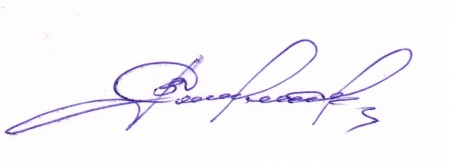 №п/пНаименование показателяЕд.изм.ЗначениеЗначениеЗначение№п/пНаименование показателяЕд.изм.2014 г.2015 г.2016 год201720181.Количество зарегистрированных преступлений.ед.2262452081972172.Количество преступлений, совершенных
несовершеннолетними и при их соучастии.ед2244173.Количество преступлений, совершенных лицами,
ранее  судимыми за совершение преступлений ед4880120110434.Доля трудоустроенных лиц, освобожденных из
мест лишения свободы.чел.107225.Количество публикаций в СМИ, 
 направленных на профилактику
правонарушенийстатья751012146.Доля обучающихся в учреждениях образования, принимающих участие в мероприятиях профилактических программ различного уровня от общего количества обучающихся%99991001001007.Количество членов ДНД;чел60606060378Временно трудоустроено несовершеннолетнихчел8080858788 Наименование программы и мероприятий по ее исполнениюЗапланированная суммаПрофинансировано Процентный показательМуниципальная программа "Профилактика  правонарушений в Пристенском районе Курской области на 2017-2019 годы"419,200414,60098,9Подпрограмма «Управление муниципальной программой и обеспечение условий реализации»292.200414,600100Основное мероприятие «Обеспечение деятельности комиссии по делам несовершеннолетних и защите их прав  в Пристенском районе»292,200414,600100Подпрограмма «Обеспечение  правопорядка  на  территории  муниципального образования»127, 000122,40096,37Основное мероприятие «Мероприятия, направленные на повышение качества и эффективности работы системы профилактики преступлений и иных правонарушений в отношении определенных категорий лиц и по отдельным видам противоправной деятельности»127 000122,40096,37